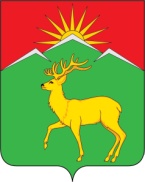 Малиновский сельский Совет депутатовСаянского района Красноярского краяРЕШЕНИЕс. Малиновка12.05.2022								№ 63О прекращении полномочий избирательной комиссии муниципального образования Малиновский сельсовет Саянского района Красноярского края  В  соответствие счастью 14 статьи 9 Федерального закона от 14.02.2022 №60-ФЗ «О внесении изменений в отдельные законодательные акты Российской Федерации», руководствуясь Уставом Малиновского сельсовета, Малиновский сельский Совет депутатов РЕШИЛ:1. Прекратить полномочия избирательной комиссии муниципального образования Малиновский сельсовет Саянского района Красноярского края.2. Признать утратившим силу решение Малиновского сельского Совета депутатов от 08.10.2018 № 74 «О формировании Избирательной комиссии муниципального образования Малиновский сельсовет Саянского района Красноярского края»3. Направить настоящее решение в Избирательную комиссию Красноярского края.4. Настоящее решение вступает в силу в день, следующий за днем официального опубликования в газете «Вести поселения», и подлежит размещению в информационно-телекоммуникационной сети Интернет на сайте администрации Саянского района www.adm-sayany.ru.Глава Малиновского сельсовета,Председатель Малиновскогосельского Совета депутатов                                              А.И. Мазуров